Howard Elementary School - Placement Record 2015-2016 Class List for ___________________________ 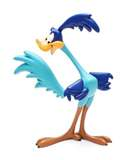 Please include any additional about individual students below: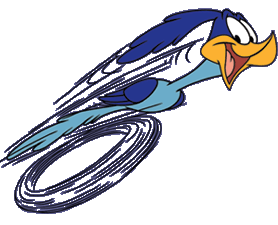 NAMERate High (H) Medium (M) Low (L)Rate High (H) Medium (M) Low (L)Rate High (H) Medium (M) Low (L)Rate High (H) Medium (M) Low (L)Rate High (H) Medium (M) Low (L)Rate High (H) Medium (M) Low (L)Place X where appropriatePlace X where appropriatePlace X where appropriatePlace X where appropriatePlace X where appropriatePlace X where appropriate1. 2. 3. 4. 5. 6. 7. 8. 9. 10. 11. 12. 13. 14. 15. 16. 17. 18. 19.20. 21. 22. 23. 24. 25. 26. 27. 28. 29. 30. 31. 32. 33. 34. 35. 